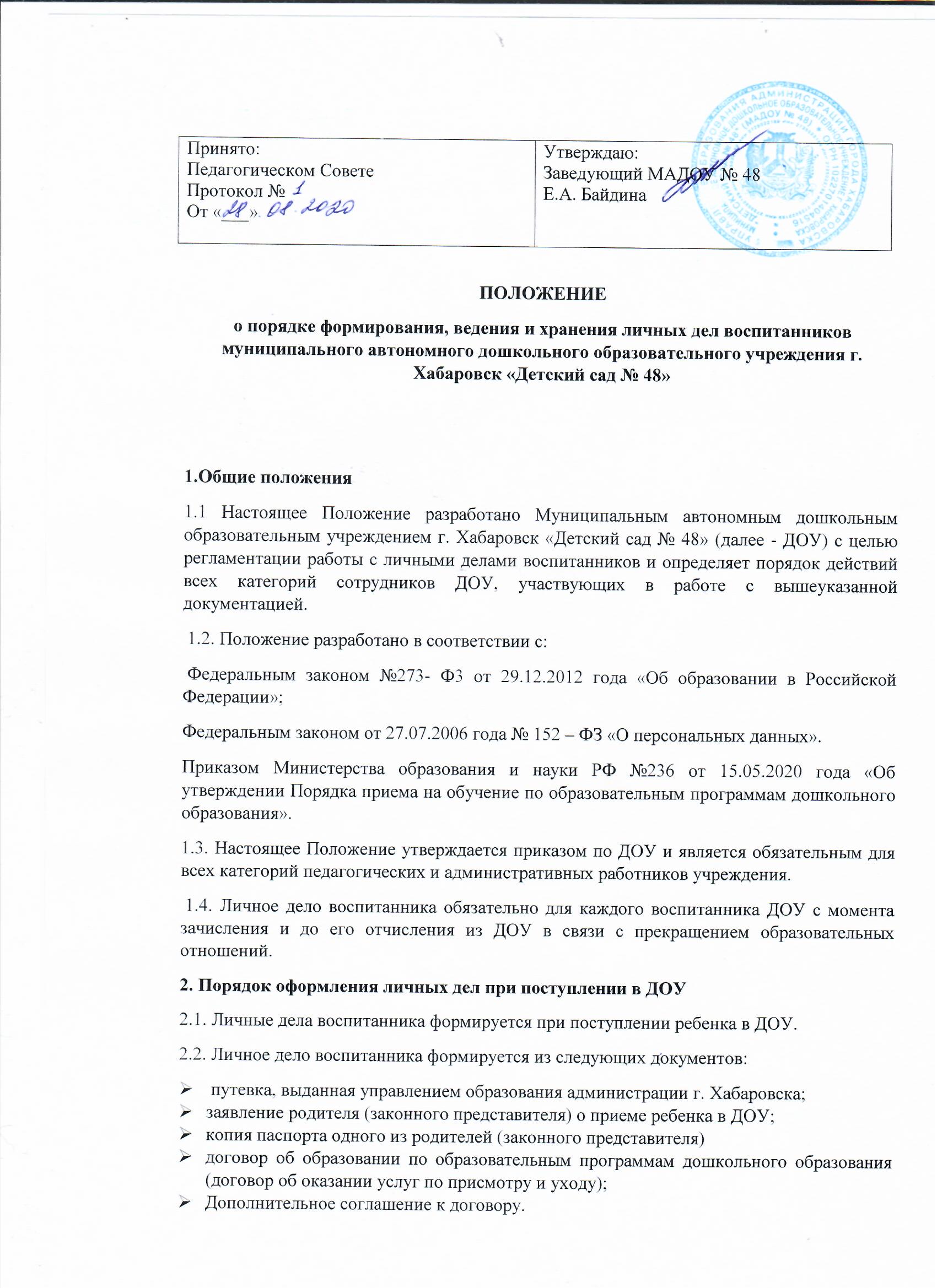 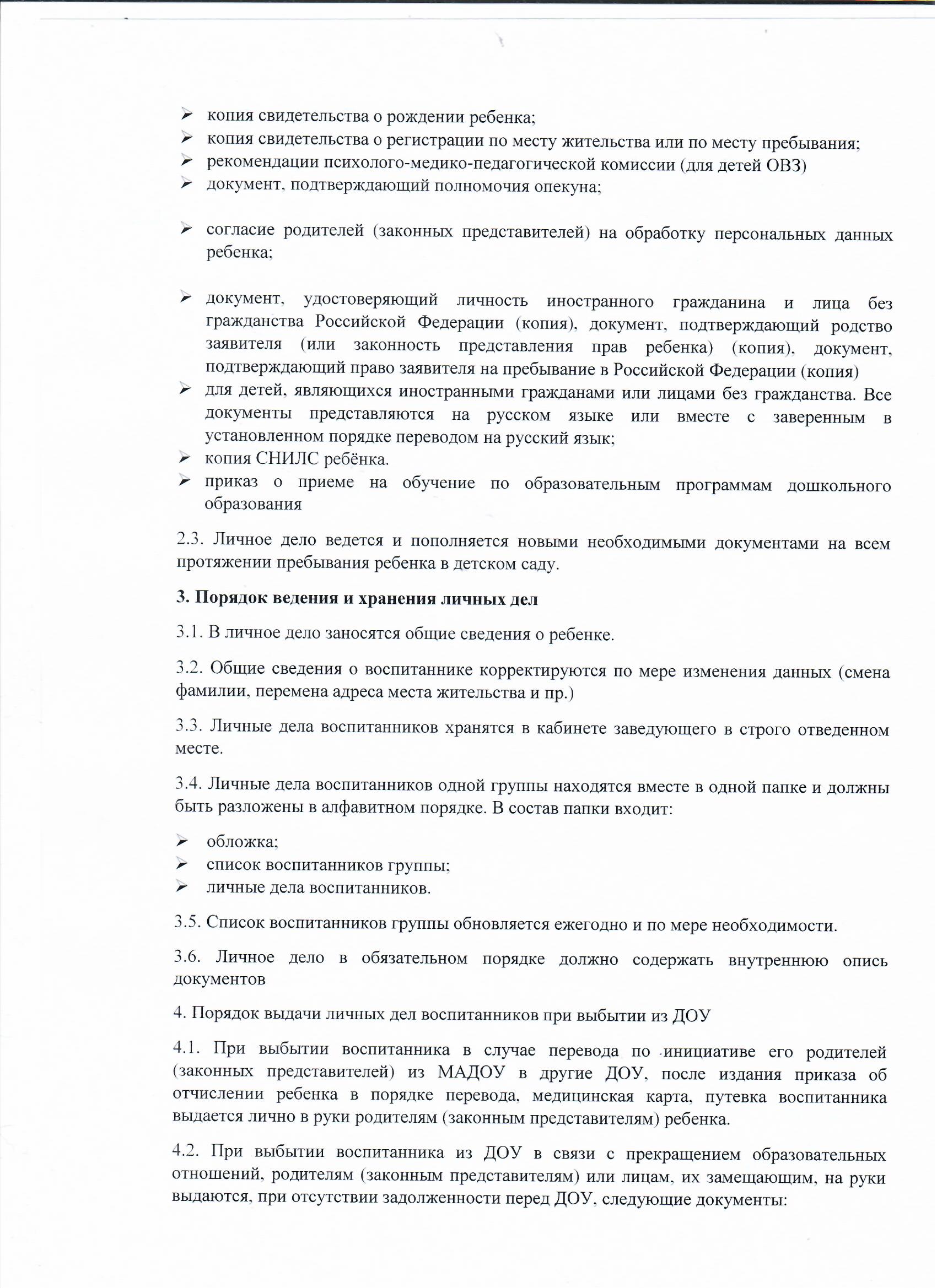 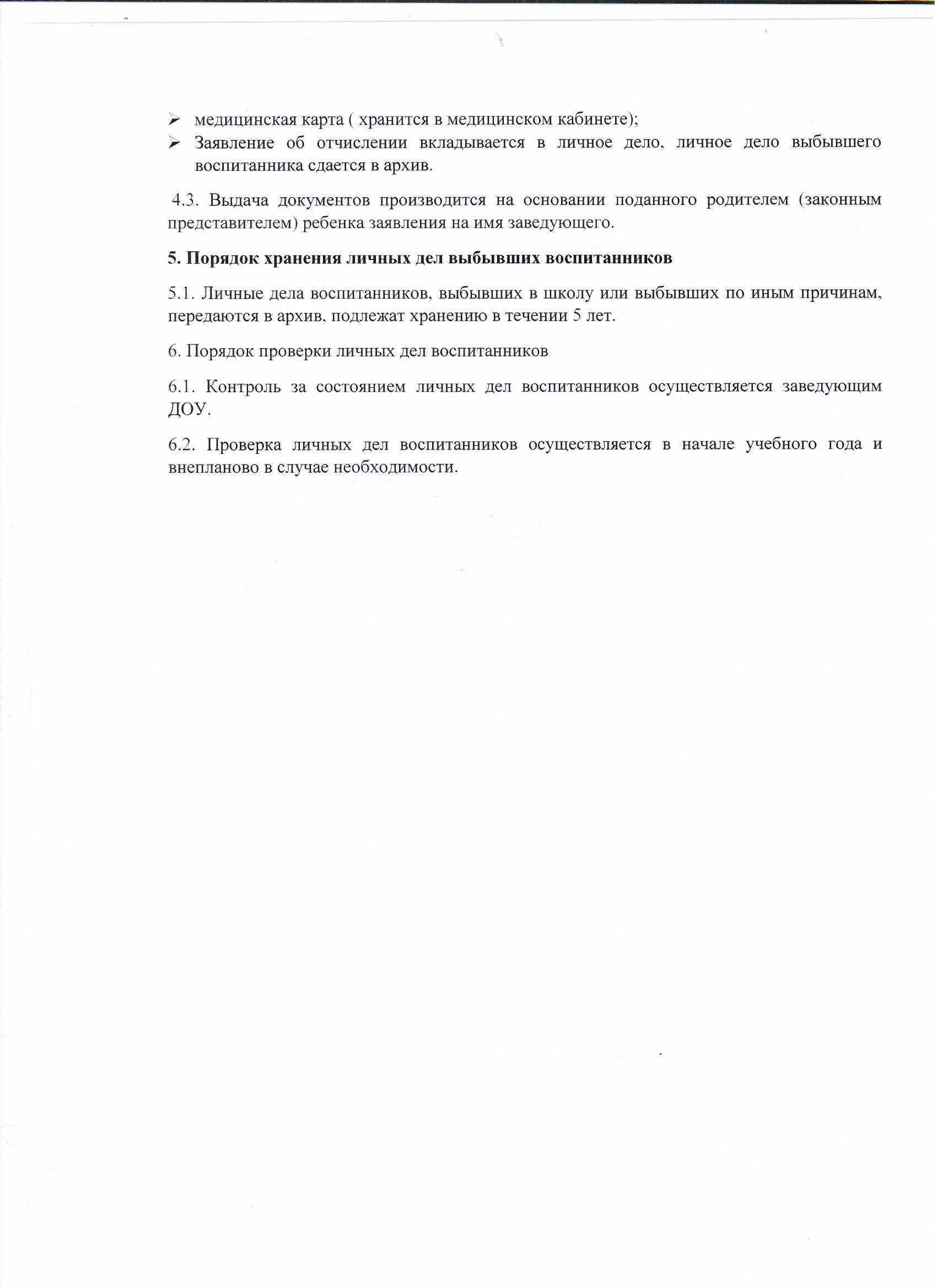 __________________________________________________________________Ф.И.О. ребенка, дата рождения ребенкаОпись документов в личном деле воспитанниковЛичное дело сформировано__________________________________________________  _____________________________дата______________________________подпись№п/пНаименование документаДата включения документа в делоКоличество листовДата изъятия документаКем изъят документ, и по какой причине1путевка, выданная управлением образования администрации г. Хабаровска2заявление родителя (законного представителя) о приеме ребенка в ДОУ3копия паспорта одного из родителей (законного представителя)4договор об образовании по образовательным программам дошкольного образования (договор об оказании услуг по присмотру и уходу)5дополнительное соглашение к договору6копия свидетельства о рождении ребенка7копия свидетельства о регистрации по месту жительства или по месту пребывания8рекомендации психолого-медико-педагогической комиссии (для детей ОВЗ)9Документ подтверждающий полномочия опекуна10согласие родителей (законных представителей) на обработку персональных данных ребенка;11документ, удостоверяющий личность иностранного гражданина и лица без гражданства Российской Федерации (копия), документ, подтверждающий родство заявителя (или законность представления прав ребенка) (копия), документ, подтверждающий право заявителя на пребывание в Российской Федерации (копия)12для детей, являющихся иностранными гражданами или лицами без гражданства. Все документы представляются на русском языке или вместе с заверенным в установленном порядке переводом на русский язык13Копия СНИЛС ребенка14приказ о приеме на обучение по образовательным программам дошкольного образования